学分互认办法一、课程层次低层次课程不允许互认高层次课程。层次：必修课高于专业选修课高于公共选修课课程学分    ①原课程学分≥互认后学分②补充：原修读课程学分小于互认后课程学分，若因培养方案变更原因且无法重修时，若所差学分≤0.5学分，学生应提交一篇关于互认后课程的学习论文，经开课学院认定合格后，与《课程学分互认申请表》一并提交；若差学分＞0.5学分，应在同课程层次中寻找相似课程叠加，互认后课程成绩为原修读课程成绩平均分，且学生应在《课程学分互认申请表》申请原因一栏中填写 “人才培养方案变更，原课程不再开设”，由开课学院负责审核。三、互认时间与学费记载	1、由于学费结算原因，学分制年级应在原修读课程的下一学年申请学分互认，当学年不予办理，请在学生填报时予以告知。2、由于课程学费在上一学年已完成结算，且学生是按照原修读课程上课，因此学分互认造成的总学分变动，学费不再调整。四、具体操作指南1、同课程名同学分课程之间的学分互认请在教务处辅助系统（http://202.194.131.186/）中在线申请，随时可以申请。2、其它课程请到教务处网页“下载中心”下载填写《课程学分互认申请表》，按照以下流程互认。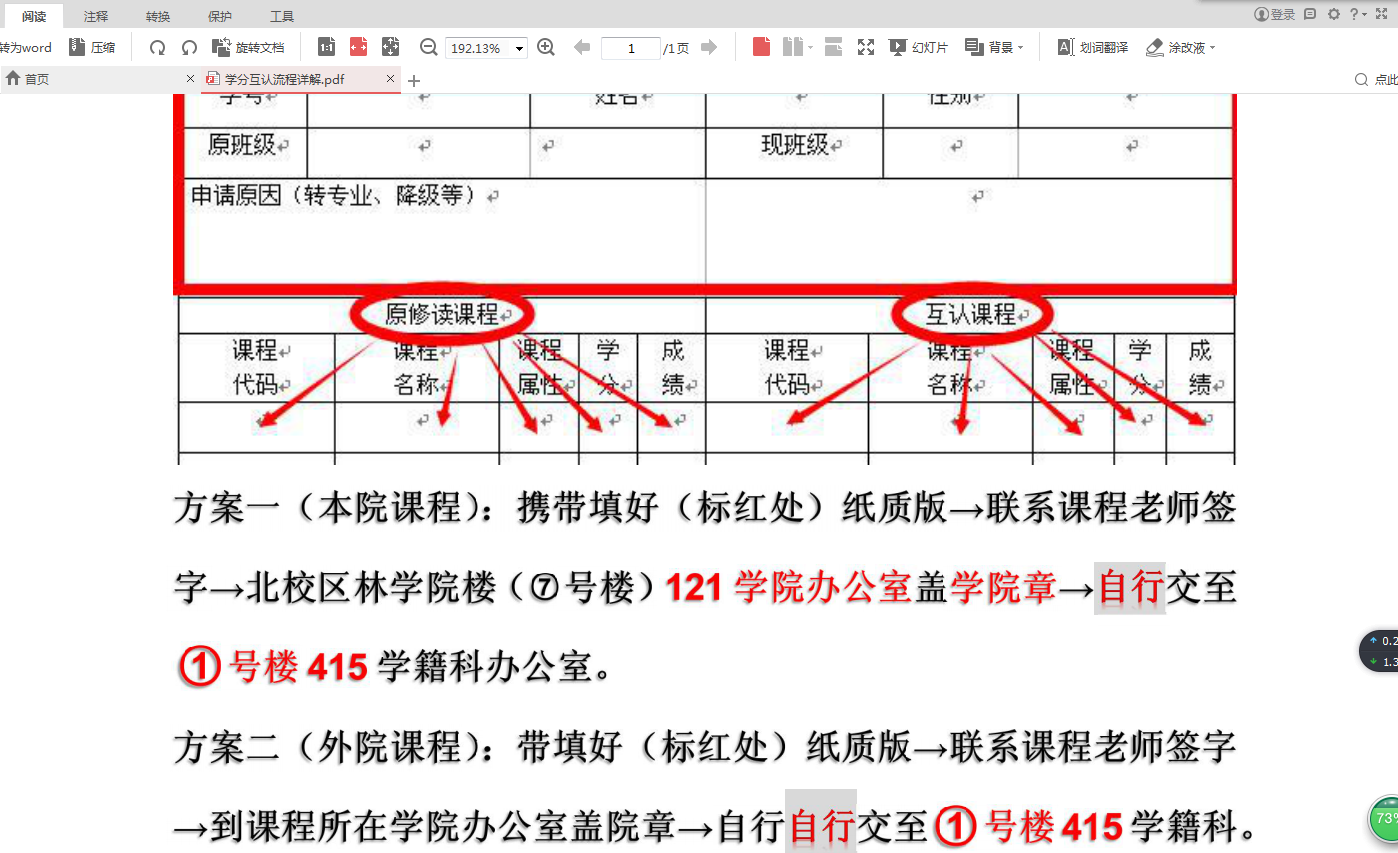 